ПРИЛОЖЕНИЕк приказу Комитетаградостроительной политикиЛенинградской областиот _______________  № ____Изменения в правила землепользования и застройки частейтерриторий, входящих в состав муниципального образования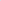  «Светогорское городское поселение»Выборгского района Ленинградской области1.	Основные виды разрешённого использования пункта 2 градостроительного регламента территориальной зоны «ТСХ-1 Зона сельскохозяйственных угодий» ст. 37.13.4   изложить в следующей редакции:«Основные виды разрешённого использования:Растениеводство (код 1.1)Сенокошение (код 1.19)Выпас сельскохозяйственных животных (код 1.20)Ведение огородничества (код 13.1)Питомники (код 1.17)Обеспечение внутреннего правопорядка (код 8.3)Складские площадки (код 6.9.1)Предоставление коммунальных услуг (код 3.1.1).».2.	Основные виды разрешённого использования пункта 2 градостроительного регламента территориальной зоны «ТСХ-2 Зона крестьянских (фермерских) хозяйств» ст. 37.13.4   изложить в следующей редакции:«Основные виды разрешённого использования:	Для ведения личного подсобного хозяйства (приусадебный земельный участок) (код 2.2)	Ведение садоводства (код 13.2)	Ведение огородничества (код 13.1)	Пчеловодство (код 1.12)	Животноводство (код 1.7)	Рыбоводство (код 1.13)	Растениеводство (код 1.1)	Питомники (код 1.17)	Проведение научных испытаний (код 3.9.3)	Склады (код 6.9)	Складские площадки (код 6.9.1)	Предоставление коммунальных услуг (код 3.1.1).».	3.	Основные виды разрешённого использования пункта 2 градостроительного регламента территориальной зоны «ТСХ-3 Зона садоводств» ст. 37.13.4   изложить в следующей редакции:«Основные виды разрешённого использования:	Ведение садоводства (код 13.2)	Ведение огородничества (код 13.1)	Обеспечение внутреннего правопорядка (код 8.3)*Земельные участки общего назначения (код 13.0)	Предоставление коммунальных услуг (код 3.1.1).».